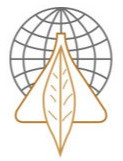 Tobacco Science Research Conference Scholarship ApplicationAdministered by the TSRC Editorial CommitteePurpose: 	To encourage contributions and participation by graduate students, up to two scholarships will be granted by the TSRC Editorial Committee based on the merits of the work to be presented at the conference, as described in the abstract. Eligibility: 	Full time graduate students.Timetable:  	Applications must be received by the Editorial Committee no later than May 17, 2024 and scholarships will be awarded in early July.Instructions:      Upload the completed application and your abstract to the Abstract Submission Portal found at www.tsrcinfo.com   Additional Information:The Scholarship includes full conference registration plus up to three (3) nights lodging (room and tax only), paid directly by the Conference Committee and only during the conference dates. No travel or other expenses will be reimbursed.It may be possible that the abstract is accepted by the Editorial Committee for inclusion in the technical program, but the Scholarship is not granted. At that time, the authors will need to pay for all costs relative to attending the conference. However, graduate students receive a 50% discounted registration fee.Should an awardee decide to withdraw the paper, or not make the presentation, the Scholarship will be withdrawn.Last Name:	     First Name:	     University:	     Major Professor’s Name:	     Address:	     City:	     State:       Zip:	     Presentation Title:  	     